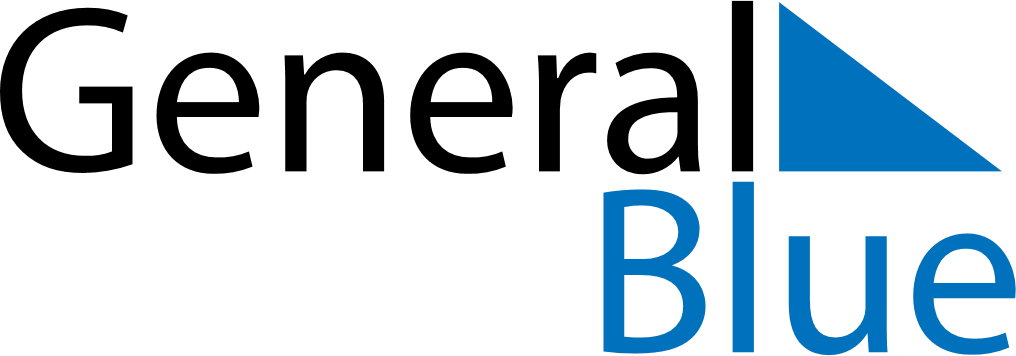 October 2024October 2024October 2024October 2024October 2024October 2024Jonquiere, Quebec, CanadaJonquiere, Quebec, CanadaJonquiere, Quebec, CanadaJonquiere, Quebec, CanadaJonquiere, Quebec, CanadaJonquiere, Quebec, CanadaSunday Monday Tuesday Wednesday Thursday Friday Saturday 1 2 3 4 5 Sunrise: 6:44 AM Sunset: 6:24 PM Daylight: 11 hours and 40 minutes. Sunrise: 6:45 AM Sunset: 6:22 PM Daylight: 11 hours and 36 minutes. Sunrise: 6:47 AM Sunset: 6:20 PM Daylight: 11 hours and 33 minutes. Sunrise: 6:48 AM Sunset: 6:18 PM Daylight: 11 hours and 29 minutes. Sunrise: 6:50 AM Sunset: 6:16 PM Daylight: 11 hours and 26 minutes. 6 7 8 9 10 11 12 Sunrise: 6:51 AM Sunset: 6:14 PM Daylight: 11 hours and 22 minutes. Sunrise: 6:53 AM Sunset: 6:12 PM Daylight: 11 hours and 19 minutes. Sunrise: 6:54 AM Sunset: 6:10 PM Daylight: 11 hours and 15 minutes. Sunrise: 6:56 AM Sunset: 6:08 PM Daylight: 11 hours and 12 minutes. Sunrise: 6:57 AM Sunset: 6:06 PM Daylight: 11 hours and 8 minutes. Sunrise: 6:59 AM Sunset: 6:04 PM Daylight: 11 hours and 5 minutes. Sunrise: 7:00 AM Sunset: 6:02 PM Daylight: 11 hours and 1 minute. 13 14 15 16 17 18 19 Sunrise: 7:01 AM Sunset: 6:00 PM Daylight: 10 hours and 58 minutes. Sunrise: 7:03 AM Sunset: 5:58 PM Daylight: 10 hours and 55 minutes. Sunrise: 7:04 AM Sunset: 5:56 PM Daylight: 10 hours and 51 minutes. Sunrise: 7:06 AM Sunset: 5:54 PM Daylight: 10 hours and 48 minutes. Sunrise: 7:07 AM Sunset: 5:52 PM Daylight: 10 hours and 44 minutes. Sunrise: 7:09 AM Sunset: 5:50 PM Daylight: 10 hours and 41 minutes. Sunrise: 7:10 AM Sunset: 5:48 PM Daylight: 10 hours and 37 minutes. 20 21 22 23 24 25 26 Sunrise: 7:12 AM Sunset: 5:47 PM Daylight: 10 hours and 34 minutes. Sunrise: 7:13 AM Sunset: 5:45 PM Daylight: 10 hours and 31 minutes. Sunrise: 7:15 AM Sunset: 5:43 PM Daylight: 10 hours and 27 minutes. Sunrise: 7:17 AM Sunset: 5:41 PM Daylight: 10 hours and 24 minutes. Sunrise: 7:18 AM Sunset: 5:39 PM Daylight: 10 hours and 21 minutes. Sunrise: 7:20 AM Sunset: 5:37 PM Daylight: 10 hours and 17 minutes. Sunrise: 7:21 AM Sunset: 5:36 PM Daylight: 10 hours and 14 minutes. 27 28 29 30 31 Sunrise: 7:23 AM Sunset: 5:34 PM Daylight: 10 hours and 11 minutes. Sunrise: 7:24 AM Sunset: 5:32 PM Daylight: 10 hours and 7 minutes. Sunrise: 7:26 AM Sunset: 5:31 PM Daylight: 10 hours and 4 minutes. Sunrise: 7:27 AM Sunset: 5:29 PM Daylight: 10 hours and 1 minute. Sunrise: 7:29 AM Sunset: 5:27 PM Daylight: 9 hours and 58 minutes. 